РЕШЕНИЕРассмотрев проект решения Городской Думы Петропавловск-Камчатского городского округа о внесении изменения в решение Городской Думы Петропавловск-Камчатского городского округа от  24.04.2013 № 170-р «О комиссии по вопросам управления акционерными обществами», внесенный председателем Городской Думы  Петропавловск-Камчатского городского округа Смирновым С.И., в соответствии со статьей 61 Регламента Городской Думы Петропавловск-Камчатского городского округа, Городская Дума Петропавловск-Камчатского городского округаРЕШИЛА:1. Внести в состав комиссии по вопросам управления акционерными обществами, утвержденный решением Городской Думы Петропавловск-Камчатского городского округа от 24.04.2013 № 170-р «О комиссии по вопросам управления акционерными обществами» изменение, изложив его в редакции согласно приложению к настоящему решению.2. Настоящее решение вступает в силу со дня его подписания.Приложение к решению Городской ДумыПетропавловск-Камчатскогогородского округаот 21.11.2016 № 1192-р«Приложение 2 к решению Городской ДумыПетропавловск-Камчатскогогородского округа24.04.2013 № 170-рСоставкомиссии по вопросам управления акционерными обществамиПредседатель комиссии:Члены комиссии: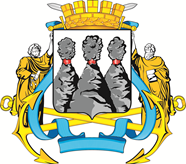 ГОРОДСКАЯ ДУМАПЕТРОПАВЛОВСК-КАМЧАТСКОГО ГОРОДСКОГО ОКРУГАот 21.11.2016 № 1192-р53-я (внеочередная) сессияг.Петропавловск-КамчатскийО внесении изменения в решение Городской Думы Петропавловск-Камчатского городского округа                           от 24.04.2013 № 170-р «О комиссии по вопросам управления акционерными обществами»Председатель Городской Думы Петропавловск-Камчатского городского округа  С.И. Смирнов                        Рекунова О.В.-начальник Управления экономического развития и имущественных отношений администрации Петропавловск-Камчатского городского округа.Заместитель председателя комиссии:Заместитель председателя комиссии:Заместитель председателя комиссии:Зыкина Е.В.-заместитель начальника Управления экономического развития и имущественных отношений администрации Петропавловск-Камчатского городского округа – начальник отдела экономического анализа и мониторинга.Веляев И.В.-депутат Городской Думы Петропавловск-Камчатского городского округа по избирательному округу № 2;Воровский А.В.-депутат по единому муниципальному избирательному округу;Комиссаров В.В.-депутат Городской Думы Петропавловск-Камчатского городского округа по избирательному округу № 6; Чеботарев К.Ю.-депутат Городской Думы Петропавловск-Камчатского городского округа по избирательному округу № 7;Чубкова О.С.-заместитель Главы администрации Петропавловск-Камчатского городского округа - руководитель Управления финансов администрации Петропавловск-Камчатского городского округа.».